Протокол №  83заседания  правления  «Союза промышленников ипредпринимателей Красноярского края»(регионального объединения работодателей)  г.Красноярск							«13»  мая  2021г.пр. Мира, 3,  								Начало: 16.00офис СППКК										Присутствовали:- члены правления СППККВсего членов Правления СППКК:  41 человекНа заседании Правления присутствует 29 человек.Таким образом,  согласно Устава СППКК, Правление правомочно решать поставленные вопросы.Повестка дня:О созыве и повестке отчетно-выборного собрания членов СППКК; О продлении полномочий исполнительного директора СППКК;О выборах председателя СППКК;О выборах нового состава правления СППКК;О внесении изменений в определении размера и способа уплаты членских взносов; О приеме новых  членов в  СППКК;Об исключении из членов СППКК;Андрияшкин В.Н.:  Кто за данную повестку дня, прошу голосовать.Принято единогласно.1 вопрос: «О созыве и повестке отчетно-выборного собрания членов СППКК»;Выступил: Андрияшкин В.Н. – исполнительный директор СППКК.	Заслушав и обсудив информацию, правление СППКК решило:На основании пункта 6.5. Устава СППКК (о созыве общего собрания членов Союза)- Провести общее собрание членов СППКК в течении месяца со дня заседания Правления СППКК;2.  Утвердить повестку дня общего отчетно-выборного собрания членов СППКК по основным вопросам:Отчет о работе СППКК;О продлении полномочий исполнительного директора Союза промышленников и предпринимателей Красноярского края на основании п. 6.1.7. и п.9.3 Устава СППКК;Об  избрании Председателя  СППКК на основании п.6.1.8. Устава СППКК (об избрании и прекращении полномочий Председателя Союза);О выборах нового правления СППКК на основании п.6.1.3 и п.7.2 Устава СППКК ( о формировании правления и количественном составе);О внесении изменений в определении размера и способа уплаты членских взносов на основании п.6.1.4 Устава СППКК;Результат голосования:Принято единогласно.2 вопрос: «О продлении полномочий исполнительного директора СППКК».Выступил Васильев Михаил Геннадьевич – член правления СППКК.Заслушав и обсудив информацию, правление СППКК решило:Рекомендовать общему собранию членов СППКК продлить полномочия  исполнительного директора СППКК Андрияшкина Валерия Николаевича.Результат голосования:Принято  единогласно.3 вопрос: «О выборах председателя СППКК».Выступил: Андрияшкин В.Н. – исполнительный директор СППКК.Заслушав и обсудив информацию,Правление СППКК решило:	Рекомендовать общему собранию членов СППКК освободить Демидова В.П. от должности председателя СППКК;Рекомендовать общему собранию членов СППКК кандидатуру Васильева Юрия Павловича на должность председателя СППКК.Результат голосования:Принято  единогласно.4 вопрос: «О выборах нового состава правления СППКК».Выступил: Андрияшкин В.Н. – исполнительный директор СППКК.Заслушав и обсудив информацию,Правление СППКК решило:	Исполнительной дирекции сформировать предварительный список кандидатов в члены Правления и вынести его для голосования на общее собрание членов СППКК. Результат голосования:Принято единогласно.5 вопрос: «О внесении изменений в определении размера и способа уплаты членских взносов».Выступил: Андрияшкин В.Н. – исполнительный директор СППКК.Заслушав и обсудив информацию,Правление СППКК решило:Утвердить  предложенную сетку размера вступительных и членских взносов;Результат голосования:Принято  единогласно.6 вопрос:  «О приеме новых  членов в  СППКК».На основании пункта 7.1.3. Устава «Союза промышленников и предпринимателей Красноярского края» (Регионального объединения работодателей)Правление СППКК решило:Принять в члены СППКК:Результат голосования:Принято  единогласно.7 вопрос: «Об исключении из членов СППКК».Правление СППКК решило:На основании пункта 7.1.4. Устава «Союза промышленников и предпринимателей Красноярского края» (Регионального объединения работодателей) Исключить из членов СППКК:Результат голосования:Принято  единогласно.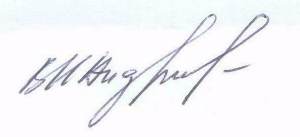 Исполнительный директор						В.Н. Андрияшкин№ п/пФ.И.О.ДолжностьПредприятиеАндрияшкинВалерий НиколаевичИсполнительный директор СППККБолсуновскаяИринаМихайловнаПредседательКраевой комитет профсоюзов "Торговое единство"БратчунАндрей ПавловичДиректорООО "Межотраслевой  центр охраны труда, промышленной безопасности и социального партнерства"БурдаВалерий ИвановичГенеральный директорЗАО Ювелирный дом "Ремикс"ВасильевМихаил ГеннадьевичСоветник ректораСибирский Федеральный УниверситетСимбиреваЮлия АлександровнаПредставитель организацииООО "Красэнергогрупп"ДзидзоевОлег НиколаевичПрезидентСоюз лесопромышленников Красноярского краяДобрякГеннадий ГеннадьевичДиректорООО "ЭкспертСтрой"ЗайцевЭдуард НиколаевичГенеральный директорООО «Енисей – Норд»ЗахаровВиктор АнатольевичПредседательРегиональное отделение Общеросийской общественной организации "Опора России" по Красноярскому краюЗимареваЕлена ВладимировнаДиректорООО «Агромаг»ЗолотаревБорис НиколаевичГенеральный директорАО «КНП»ИсмаиловАнтон КонстантиновичГенеральный директорООО «Красноярск Техно Сервис»;КардашовВиктор ИвановичДепутат ЗС КККацерИгорь ИульяновичГенеральный директорООО НПО «Технорос»КемовАлександр ХазраиловичГенеральный директорООО «Тарко»КиселёвЛеонид АндреевичГенеральный директорООО «СИАЛМЕТ»КолупаевВалерий ИвановичДиректорООО «Еонесси К»МаксимоваИрина ВалентиновнаИсполнительный директорСибирская Ассоциация ГостеприимстваМатвеевАндрей ВикторовичФинансовый директорАО «Русал-Крсноярск»НаумовНиколай ЛеонидовичДиректорНаучно-производственная фирма "Рок Пилларс"ПивнёвВладимир МихайловичПрезидентАссоциация Красноярских строителейПотехинВадим НиколаевичСобственникООО "Дигор"Самарин Сергей ВитальевичЗаместитель генерального директора (по персоналу и администрации)АО "СУЭК-Красноярск"СиваевАлександр ВладимировичГенеральный директор, общественный представитель АСИ в Красноярском краеООО «Красный Яр»СипкинПетр  ВасильевичГенеральный директорООО «КрасТЭМ»СеводинОлег АлександровичУправляющий партнерООО "Логика решений"ТаращанскийМихаил ВитальевичГенеральный директорООО «СибСтройЦентр»ЩербакБорис МихайловичГенеральный директорЧУ ДПО "КРИТО"Размер вступительных и членских взносов Размер вступительных и членских взносов "Союза промышленников и предпринимателей Красноярского края""Союза промышленников и предпринимателей Красноярского края"                    (Регионального объединения работодателей)                    (Регионального объединения работодателей)(в год)КатегорияРазмер вступительного и  членского взносаПредприятия, объединения, холдинги, акционерные общества промышленности, лесопереработки, транспорта, строительства, связи и др.:   менее 100 работающих     40 000 - 70 000    от 100 до 500 работающих 100 000 - 200 000    от  500 до 1000 работающих  100 000 - 300 000   более 1000 работающих 150 000 - 500 000 Малые предприятия                     25 000,00   Предприятия микробизнеса, в том числе ИП                    15 000,00   Страховые компании, лизинговые организации, негосударственные пенсионные фонды:  40 000 -100 000  Банки, финансовые и кредитные организации 50 000 - 100 000 ВУЗы, другие учебные заведения:                    30 000,00   Союзы, объединения, партнерства, ассоциации (как общественные объединения) не менее:                    10 000,00   Физические лица не менее:                      5 000,00   Территориальные отделения СППКК от 10 000 - 40 000 Размер вступительного, ежегодного членского взноса определяется  исполнительной дирекцией и утверждается Правлением СППКК  №п/пПредставляемая организация         ДолжностьФ.И.О.1.ООО "ЕнисейПроф"ДиректорРогожинЕвгений Владимирович№п/пПредставляемая организация ДолжностьФ.И.О.1.ООО "Региональная тепловая компания"Председатель Совета директоровДжиоевАндрей Иванович2.ООО "БалтЭко"ДиректорЗиминаЕлена Николаевна3.ООО "Суши - Сан,С.К"ДиректорКимСергей Николаевич4.ООО "Производственно-коммерческая компания "ЗНАК-СЕРВИС"ДиректорТкачевСергей Николаевич5.ООО "Инфоком-М"ДиректорМищенкоОксана Игоревна6.ООО "СТАНДАРТ 600"Генеральный директорЕрмаковОлег Игоревич7.ООО "Сибэнергомонтаж"ДиректорЛаврентьевВячеслав Владимирович8.ООО РПК "ЛЭТБЕРРИ"ДиректорБелоноговНиколай Николаевич9.ООО Микрокредитная компания  "Сибирская кредитно-сберегательная корпорация"Председатель правленияЧетыркинМихаил Григорьевич